3W Homework. Term 4 Week 3 -  This week’s homework is due on Tuesday 28 October3W Homework. Term 4 Week 3 -  This week’s homework is due on Tuesday 28 October3W Homework. Term 4 Week 3 -  This week’s homework is due on Tuesday 28 OctoberSpelling Words1.______________________2.______________________3.______________________4.______________________5.______________________6.______________________7.______________________8.______________________9.______________________ 10._____________________11._____________________12.____________________Write your spelling words out neatly in your homework book and get your Mum or Dad to test you on your words once you think you know them.This term, we are going to be doing some free writing for homework.  You can write about anything you like!!  It could be a story, a journal entry, letter writing, chapter book – whatever you like!!What I am looking for:Margin and DateNeat writingParagraphsInteresting word choices (remember I am not checking spelling!)You may continue your writing from last week or you may begin an entirely different piece of writing – the choice is yours!Division Facts:12 ÷ 2 =  18 ÷ 3 =  24 ÷ 4 =  30 ÷ 5 =  36 ÷ 6 =  7÷ 1= 14 ÷ 2 =  21 ÷ 3 = 28 ÷ 4 =___________Home Readers – Read your home readers for a minimum of 15 minutes per night.Spelling Words1.______________________2.______________________3.______________________4.______________________5.______________________6.______________________7.______________________8.______________________9.______________________ 10._____________________11._____________________12.____________________Write your spelling words out neatly in your homework book and get your Mum or Dad to test you on your words once you think you know them.Notices:                                             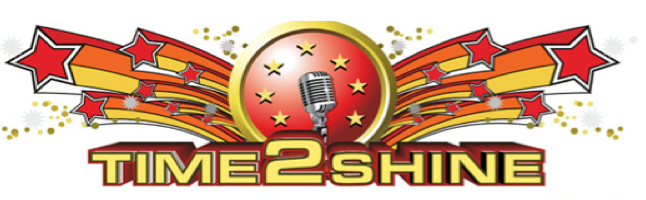 Time to Shine Talent Quest – if you are participating in the talent quest, remember to keep practicing your act!  We are such a creative class – I know you are going to rock!Christmas Concert – We are beginning to collect Christmas trinkets for our classroom and also nativity scene costumes for our Christmas concert.  If you have any costumes that you could loan (or create) or some old Christmas decorations that you could part with, we would love your assistance.Division Facts:12 ÷ 2 =  18 ÷ 3 =  24 ÷ 4 =  30 ÷ 5 =  36 ÷ 6 =  7÷ 1= 14 ÷ 2 =  21 ÷ 3 = 28 ÷ 4 =___________Home Readers – Read your home readers for a minimum of 15 minutes per night.